Mini task 2 – scaffoldCompose an email to send to your Spanish-speaking visitor, outlining the meals they can expect for their week-long visit. Include the following information:what they typically eat for each mealat least one food they like and how often they eat this foodat least one food they don’t like, with reasona comparison between at least 2 foods or drinks.Use the scaffold in the table below to help you to write the email.Before you ask for feedback from the teacher, check all your adjectives are in the right form!© State of New South Wales (Department of Education), 2023The copyright material published in this resource is subject to the Copyright Act 1968 (Cth) and is owned by the NSW Department of Education or, where indicated, by a party other than the NSW Department of Education (third-party material).Copyright material available in this resource and owned by the NSW Department of Education is licensed under a Creative Commons Attribution 4.0 International (CC BY 4.0) license.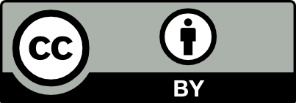 This license allows you to share and adapt the material for any purpose, even commercially.Attribution should be given to © State of New South Wales (Department of Education), 2023.Material in this resource not available under a Creative Commons license:the NSW Department of Education logo, other logos and trademark-protected materialmaterial owned by a third party that has been reproduced with permission. You will need to obtain permission from the third party to reuse its material.Links to third-party material and websitesPlease note that the provided (reading/viewing material/list/links/texts) are a suggestion only and implies no endorsement, by the New South Wales Department of Education, of any author, publisher, or book title. School principals and teachers are best placed to assess the suitability of resources that would complement the curriculum and reflect the needs and interests of their students.If you use the links provided in this document to access a third-party's website, you acknowledge that the terms of use, including licence terms set out on the third-party's website apply to the use which may be made of the materials on that third-party website or where permitted by the Copyright Act 1968 (Cth). The department accepts no responsibility for content on third-party websites.Start your email with a greetingInclude what you normally eat and drink for breakfastPara el desayuno normalmente como [insert what you eat] y bebo [insert what you drink].Now do the same for lunchPara la comida normalmente como [insert what you eat] y bebo [insert what you drink].Now do the same for dinnerPara la cena normalmente como [insert what you eat] y bebo [insert what you drink].Indicate one food or drink you like and give a reasonMe gusta/me gusta mucho [insert the food you like]. – if it is singularORMe gustan mucho [insert the food you like]. – if it is pluralIndicate how often you eat or drink this item[Insert how often you eat or drink this item] como [insert the food]. – if it is a foodOR[Insert how often you eat or drink this item] bebo [insert the food]. – if it is a drinkIndicate another food or drink you like and give a reasonMe gusta/me gusta mucho [insert the food you like]. – if it is singularORMe gustan mucho [insert the food you like]. – if it is pluralIndicate how often you eat or drink this item[Insert how often you eat or drink this item] como [insert the food]. – if it is a foodOR[Insert how often you eat or drink this item] bebo [insert the food]. – if it is a drinkIndicate a food or drink you don’t like and give a reasonNo me gusta [insert the food you don’t like]. – if it is singularORNo me gustan [insert the food you don’t like]. – if it is pluralNow compare the 2 foods – the one you like and the one you don’t like[Insert the food you like] es más [insert adjective] que [insert the food you don’t like]. – if the food you like is singularOR[Insert the food you like] son más [insert plural form of adjective] que [insert the food you don’t like]. – if the food you like is pluralFinish with a farewell and your name